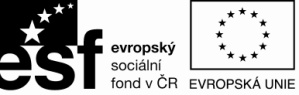 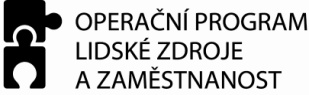 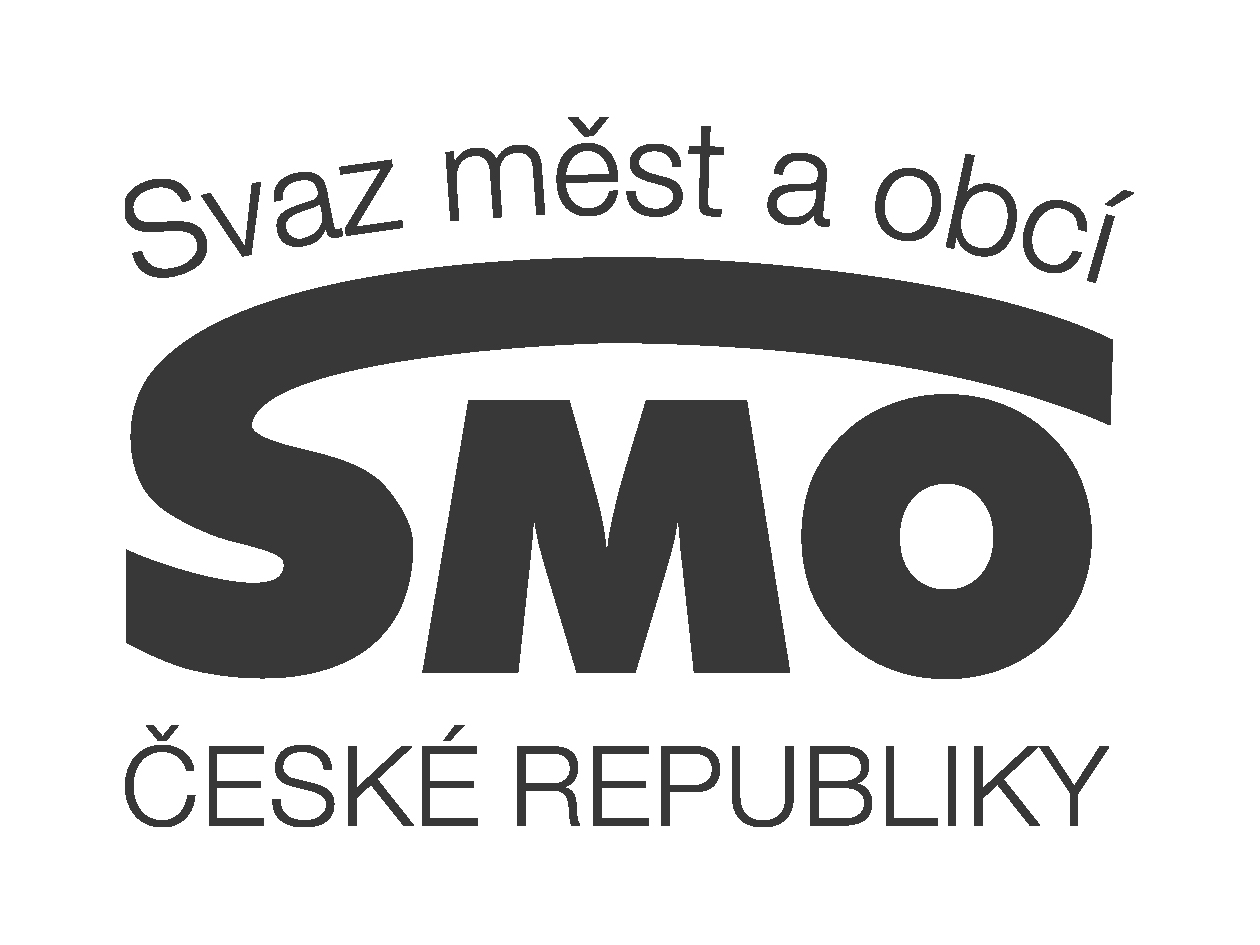 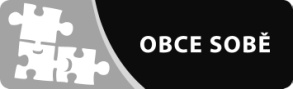 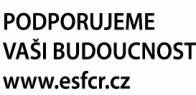 Projekt Podpora meziobecní spolupráce, reg.  č.: CZ.1.04/4.1.00/B8.00001Zápis z jednání fokusní skupiny – oblast „servis samosprávám“ v ORP PřeloučV Přelouči 19. 9. 2014		Realizační tým projektu, ORP PřeloučNázev projektuPROJEKT „SYSTÉMOVÁ PODPORA ROZVOJE MEZIOBECNÍ SPOLUPRÁCE V ČR V RÁMCI ÚZEMÍ SPRÁVNÍCH OBVODŮ OBCÍ S ROZŠÍŘENOU PŮSOBNOSTÍ“Datum jednání17. 9. 2014Místo jednáníZasedací místnost Městského úřadu PřeloučČas jednání15:20 – 16:15Účastníci jednáníStarostky a starostové obcí ORP Přelouč:Bc. Irena Burešová, starostka města Přelouč, motivující starostka projektuIng. Michaela Matoušková, starostka obce Řečany nad Labem, motivující starostka projektuHedvika Šprincová, starostka obce PřeloviceOldřich Valenta, starosta obce VeselíJan Havlík, starosta obce PřepychyBc. Antonín Kratochvíl, starosta obce Svinčany+Realizační tým projektu (Mgr. Jiří Kuban, Mgr. Jana Kuchyňková, Bc. Soňa Kejdová)Program jednáníPředstavení fokusní skupinyPředstavení prozatímních výsledků analýzyNavržení problémových okruhůOdsouhlasení problémových okruhůPrůběh jednáníPřivítání hostůDále následovala prezentace člena realizačního týmu (Mgr. Jiří Kuban) – oblast servis samosprávám v ORP Přelouč, ve které byly účastníkům fokusní skupiny představeny předběžné dosavadní výsledky analýzy. Cílem setkání bylo tedy ověřit, zda navržené problémové okruhy odpovídají realitě a zda se jedná o ty nejzávažnější problémy v daném tématu (servis samosprávám)V průběhu prezentace též zaznělo, že navržené problémové okruhy musí být po dohodě odsouhlasenyPoté následovalo představení třech problémových okruhů. U všech třech oblastí byly účastníkům představeny i věcné argumenty zdůvodňující, proč se jedná o problémový okruh. Zároveň bylo nastíněno možné řešení problému, vzhledem k potenciálu ORP Přelouč v dané otázce. Následující diskuze se účastnili všichni členové jednání. Nutno podotknout, že s představenými problémovými okruhy prakticky bez výhrad souhlasili. Nejožehavější bodem programu poté byla otázka financování nového DSO.Dle programu jednání byly problémové okruhy fokusní skupinou odsouhlaseny, dle výsledků jednání fokusní skupiny jsou zpracovány změny či úpravy formulací - tato upravená verze je zároveň s tímto Zápisem z jednání rozeslána všem členům fokusní skupiny V souladu s postupem prací na prováděné analýze této oblasti „servis samosprávám“ budou dle finálních výsledků analýzy zapracovány veškeré zjištěné nepřesnosti či připomínky Po ukončení analytických prací bude upravená finální verze opět rozeslána všem členům fokusní skupiny Jednání ukončila starostka města Přelouče paní Bc. Irena Burešová ZávěrZávěrem bylo odsouhlasení všech tří navrhovaných problémových okruhů. Nebyl navržen žádný další nový problémový okruh, ani nebyly žádné okruhy sloučeny. Odborníci na danou oblast se po celou dobu jednání ochotně zapojovali do diskuze a jejich názory 
a připomínky byly nedílnou součástí pro definovaní finální podoby problémových okruhů a pro následné navržení cílů, které budou stěžejní složkou návrhové části Souhrnného dokumentu za ORP Přelouč